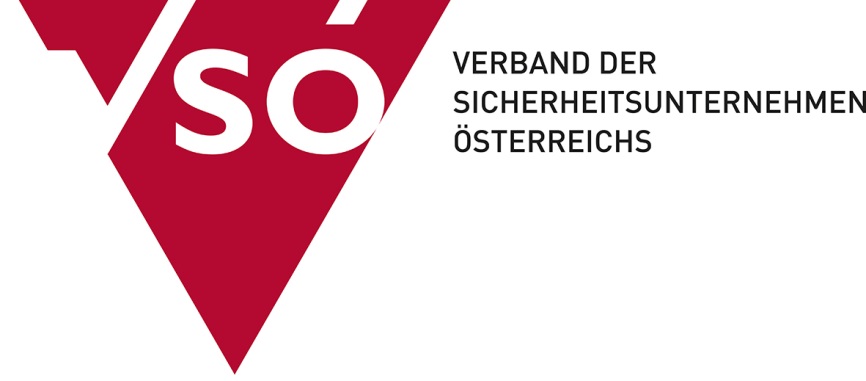 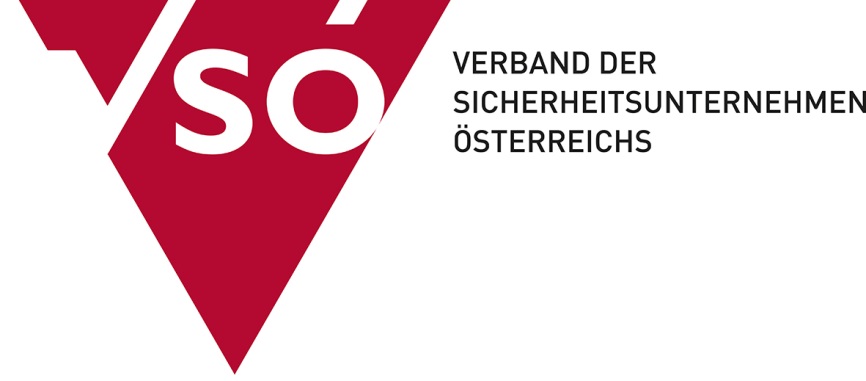 request for approval and registration of products*) see page 2 for the selection of product groups Annotation:      Procedure for the registration of productsSubmission of the application to VSÖ with all necessary enclosures for the products listed in the application in German or English. Each product in the application must be assigned to one of the VSÖ product groups*) listed below.
Note: All test and certification bodies approved by the VSÖ can be seen at https://vsoe.at/produktsuche/ueber-vsoe-produkte.html.The VSÖ commissions a court-appointed expert / civil engineer and sends him the application including enclosures.
After the examination, the court-appointed expert / civil engineer submits a test report to the Technical Commission within the VSÖ. The Technical Commission shall decide on the application on the basis of the examination report.
The VSÖ notifies the applicant of the decision of the Technical Commission and sends a VSÖ-certificate for each product if the decision is positive.
Every product approved by the VSÖ is included in the VSÖ database; also the VSÖ certificate is published on the VSÖ-website at https://vsoe.at/produktsuche.html.The VSÖ invoices the applicant for the testing costs for the ordered services in accordance with the applicable price list.The applicant acknowledges:the procedure for the recognition and registration of productsthat there is no legal claim to an acceptance by the VSÖthat appeals against decisions of the Technical Commission within the VSÖ are not permittedthat the exclusive place of jurisdiction for any legal relationship arising from this application is the competent court in Vienna*) Types of VSÖ product groups
product line1.   wall covering alarm2.   central monitoring system3.   alarm glass4.   hinge bolts5.   evaluating processor unit6.   motion detector7.   dual motion detector8.   picture protection device9.   bus modul10. intrusion detection control unit11. vibration detector12. banknote contact13. glass break detector14. contact transmitterproduct line15. seismic detector16. light barrier17. magnetic contact / opening contact18. bold contact19. activation device / control panel20. signaling transmitter visually/acoustic21. current transmitter22. blocking element23. hold-up detector24. transmission equipment25. security fog device/systems26. terminal boxes27. control and indication equipment
28. addition power supplyVSÖ - Verband der Sicherheitsunternehmen ÖsterreichsTechnische KommissionPorzellangasse 37/171090 WIENAUSTRIAPlease do not fill in:Prüfantrag – Nr.:      eingelangt am:         VSÖ - Verband der Sicherheitsunternehmen ÖsterreichsTechnische KommissionPorzellangasse 37/171090 WIENAUSTRIAangenommen:      Applicant:(Company/Adress)Applicant:(Company/Adress)Contact:Mail/TelefonContact:Mail/Telefon Initial registration of products                   renewal application We apply for registration and listing in the VSÖ-database according to the current Austrian guidelines for alarm systems. Initial registration of products                   renewal application We apply for registration and listing in the VSÖ-database according to the current Austrian guidelines for alarm systems. Initial registration of products                   renewal application We apply for registration and listing in the VSÖ-database according to the current Austrian guidelines for alarm systems. Initial registration of products                   renewal application We apply for registration and listing in the VSÖ-database according to the current Austrian guidelines for alarm systems. Initial registration of products                   renewal application We apply for registration and listing in the VSÖ-database according to the current Austrian guidelines for alarm systems.attachmentsattachmentsattachmentsattachments Initial registration of products                   renewal application We apply for registration and listing in the VSÖ-database according to the current Austrian guidelines for alarm systems. Initial registration of products                   renewal application We apply for registration and listing in the VSÖ-database according to the current Austrian guidelines for alarm systems. Initial registration of products                   renewal application We apply for registration and listing in the VSÖ-database according to the current Austrian guidelines for alarm systems. Initial registration of products                   renewal application We apply for registration and listing in the VSÖ-database according to the current Austrian guidelines for alarm systems. Initial registration of products                   renewal application We apply for registration and listing in the VSÖ-database according to the current Austrian guidelines for alarm systems.certificate 1)technical descriptiontutorialcertificate of conformityNr.manufacturer´s nametrade name in Austriaproduct group *)nr. of the initial
certificate 1)certificate 1)technical descriptiontutorialcertificate of conformity01.02.03.04.05.06. Weitere Produkte bitte auf dem „Ergänzungsblatt zu Prüfantrag“ eintragen. Weitere Produkte bitte auf dem „Ergänzungsblatt zu Prüfantrag“ eintragen. Weitere Produkte bitte auf dem „Ergänzungsblatt zu Prüfantrag“ eintragen. Weitere Produkte bitte auf dem „Ergänzungsblatt zu Prüfantrag“ eintragen. Weitere Produkte bitte auf dem „Ergänzungsblatt zu Prüfantrag“ eintragen. Weitere Produkte bitte auf dem „Ergänzungsblatt zu Prüfantrag“ eintragen. Weitere Produkte bitte auf dem „Ergänzungsblatt zu Prüfantrag“ eintragen. Weitere Produkte bitte auf dem „Ergänzungsblatt zu Prüfantrag“ eintragen. date:      stamp / corporate signing: ………………………………………..…